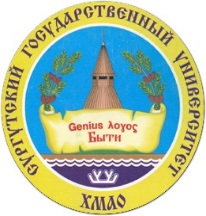 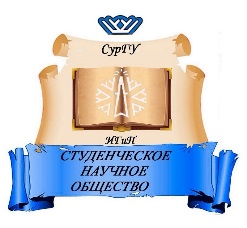 Информационное письмоо проведении ДНЕЙ СТУДЕНЧЕСКОЙ НАУКИг. Сургут, 17-19 ноября 2016 г.Институт государства и права Сургутского государственного университета проводит ДНИ СТУДЕНЧЕСКОЙ НАУКИ.К участию приглашаются студенты, активно занимающиеся научной работой, и магистранты.В рамках Дней студенческой науки пройдут следующие мероприятия: Конкурс знатоков уголовного процесса и криминалистики «Veritas victit. Истина побеждает».Конкурс судебного красноречия «Pro et contra. За и против». Студенческая научно-практическая конференция «Перспективная наука: право и политика».Конкурс правовых экспертных заключений «Quot homines, tot sententiae. Сколько людей, столько мнений» (с использованием СПС «КонсультантПлюс»).Викторина «Ubi concordia - ibi victoria! Где согласие - там победа!».Для участия во всех в мероприятиях приглашаются студенты и магистранты учреждений высшего профессионального образования по направлениям подготовки «Юриспруденция», «Правоохранительная деятельность».Студенты неюридических специальностей могут принять участие в конкурсе судебного красноречия, студенческой научно-практической конференции и викторине.Программа мероприятий17 ноября 201618 ноября 201619 ноября 2016Для участия в мероприятиях необходимо 15 ноября включительно направить заявки (согласно прилагаемым формам) и тезисы выступлений (для участников научно-практической конференции)  на адрес электронной почты: igpkonf@mail.ru.Полные тексты материалов конференции будут размещены на сайте Сургутского государственного университета www.surgu.ru.Организационный взнос с участников мероприятий не взымается.Проезд, проживание и питание оплачиваются участниками конференции самостоятельно.Дополнительная информация и контактные лица:Адрес оргкомитета конференции: 628412, г. Сургут, проспект Ленина, 1, Сургутский государственный университет, каб. 721. ПриложениеЗАЯВКА УЧАСТНИКАКонкурс знатоков уголовного процесса и криминалистики«Veritas victit. Истина побеждает»Полное наименование учреждения _________________________________________Список студентов, направляемых для участия в конкурсе:Контактные данные для связи _________________________________________ЗАЯВКА УЧАСТНИКАВикторина «Ubi concordia - ibi victoria! Где согласие - там победа!»Полное наименование учреждения _________________________________________Список студентов, направляемых для участия в конкурсе:Контактные данные для связи __________________________________________ЗАЯВКА УЧАСТНИКАКонкурс правовых экспертных заключений«Quot homines, tot sententiae. Сколько людей, столько мнений»Фамилия, имя, отчество (полностью)__________________________________Учреждение ______________________________________________________Группа ___________________________________________________________Телефон __________________________________________________________e-mail _____________________________________________________________ЗАЯВКА УЧАСТНИКАКонкурс судебного красноречия «Pro et contra. За и против»Фамилия, имя, отчество (полностью)__________________________________Учреждение ______________________________________________________Группа ___________________________________________________________Телефон __________________________________________________________e-mail _____________________________________________________________ЗАЯВКА УЧАСТНИКАстуденческой научно-практической конференции «Перспективная наука: право и политика»Фамилия, имя, отчество (полностью)______________________________________________Учреждение ___________________________________________________________________Группа ________________________________________________________________________Секция________________________________________________________________________Научный руководитель ___________________________________________________________Тема ___________________________________________________________________________Конт. телефон ________________________________________________________________________e-mail __________________________________________________________________________Требования к оформлению материалов конференции Материалы для публикации в сборнике необходимо направить в оргкомитет по электронной почте igpkonf@mail.ru с указанием темы письма Тезисы_Фамилия. Каждые тезисы должны быть в отдельном файле, а в имени файла указана фамилия первого автора. Каждый участник конференции может представить не более двух докладов (включая доклады в соавторстве). Для участия в конференции в предоставляются:Заявка на участие в конференции; Тезисы доклада (не более 3 страниц).Формат текста – Microsoft Word (*.doc, *.docx).Формат страницы: А4 (210x297 мм), ориентация книжная.Поля: верхнее 23 мм, нижнее 24 мм, левое и правое по 22 мм, абзацный отступ 125 мм.Шрифт: размер (кегль) – 12,  тип шрифта: TimesNewRoman, междустрочный интервал – одинарный.Должен быть указан автор(ы), Фамилия (полностью), имя, отчество (инициалы) автора (полужирным курсивом, по центру).Название доклада (прописными буквами, жирным шрифтом, по центру). Текст тезисов доклада.Используемые в статье изображения и схемы должны быть формата: jpg, gif, bmp. Все рисунки и таблицы должны быть пронумерованы и снабжены названиями или подрисуночными подписями.Литература, должна быть оформлена в соответствии с требованиями к затекстовым библиографическим ссылкам, предусмотренными ГОСТ Р 7.0.5–2008.Образец оформления Иванова А.И.Технологии опережающего управления социально-экономическим развитием северных территорийОсновной текстЛитература1.2.БЮДЖЕТНОЕ УЧРЕЖДЕНИЕ ВЫСШЕГО ОБРАЗОВАНИЯ ХАНТЫ-МАНСИЙСКОГО АВТОНОМНОГО ОКРУГА – ЮГРЫ «СУРГУТСКИЙ ГОСУДАРСТВЕННЫЙ УНИВЕРСИТЕТ»ИНСТИТУТ ГОСУДАРСТВА И ПРАВА СУРГУСТУДЕНЧЕСКОЕ НАУЧНОЕ ОБЩЕСТВО ИНСТИТУТА ГОСУДАРСТВА И ПРАВА СУРГУМероприятиеУсловия участияВремя и место проведенияКонкурс знатоков уголовного процесса и криминалистики«Veritas victit. Истина побеждает»Для участия в конкурсе команды, состоящие из 5 студентов, представляют свою «Визитную карточку» в виде художественного номера, который должен отражать особенности команды и специализацию. Приветствуются костюмированное выступление со звуковым и визуальным сопровождением (при помощи мультимедийного оборудования). Продолжительность номера не должна превышать 7 минут.
В ходе конкурса командам, , необходимо выполнить теоретические и практические задания по уголовному процессу и криминалистике.10.00-12.00Многофункциональный залКонкурс судебного красноречия «Pro et contra. За и против»Участниками, на основе кинофильма «Остров» (2005 г., режиссер М.Бэй), заранее подготавливаются речь «защитника» и речь «обвинителя» (продолжительность не более 5 мин.) с оценкой этичности использования людей в научных экспериментах. Речь, с которой участник будет выступать на конкурсе определяется жребием. Жюри, состоящее из специалистов в области юриспруденции, филологии и психологии выбирает лучшую речь в номинациях «Лучшая речь обвинителя» и «Лучшая речь защитника».Начало в 13.00Многофункциональный залМероприятиеУсловия участияВремя и место проведенияСтуденческая научно-практическая конференция «Перспективная наука: право и политика»Конференция будет проводиться по следующим секциям:«Теория и история государства и права»«Конституционное и муниципальное право»«Административное право и процесс»«Гражданское право и процесс»«Трудовое и социальное прав, гражданско-правовые дисциплины»«Уголовное право и криминология»«Уголовный процесс и криминалистика»«Право, политика и закон» (секция для студентов не юридических специальностей).«Я и закон» (секция для учащихся общеобразовательных учреждений)Допускается только очное участие.Регистрация участников с 9.00 до 9.30. (ауд. 204)Открытие конференции 9.30  (ауд. 204)Работа секцийс 10.00 (аудитории будут указаны дополнительно)МероприятиеУсловия участияВремя и место проведенияКонкурс правовых экспертных заключений «Quot homines, tot sententiae. Сколько людей, столько мнений»Участникам будет предложен вопрос, требующий правовой оценки с обязательными ссылками на НПА и другие материалы СПС «КонсультантПлюс». Экспертное заключение оформляется участниками по предложенной организаторами форме.9.00 – 11.00Библиотека СурГУВикторина «Ubi concordia - ibi victoria! Где согласие - там победа!»Для участия в викторине команды (5 чел.) представляют свое «Приветствие» в виде СТЕМа, номера, презентации и т.п. с элементами юмора. Продолжительность номера не должна превышать 5 минут.В ходе конкурса командам необходимо будет ответить на предложенные вопросы на правовую и не совсем правовую тематику.  Начало в 12.00Многофункциональный залПопова Лариса Александровназаместитель директора ИГиП по научной работетел. (3462)76-29-728-932-40-828-40Стражевич Юлия Николаевназав. кафедрой гражданско-правовых дисциплин и трудового правател. (3462) 76-29-96+79222595849Кречетов Вадим председатель студенческого научного общества ИГиП СурГУтел. 8-982-14-30-777№ФИО студента (полностью)Курс12345№ФИО студента (полностью)Курс12345